Páratlan Portócsoportos városlátogatás magyar idegenvezetővel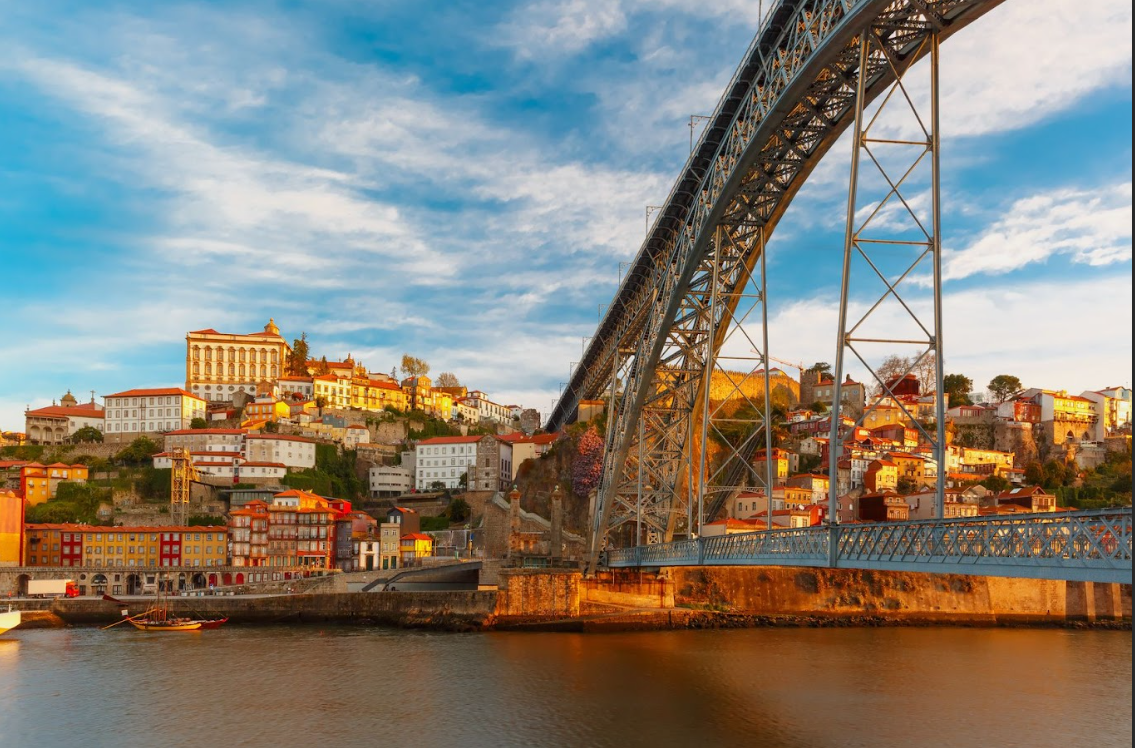 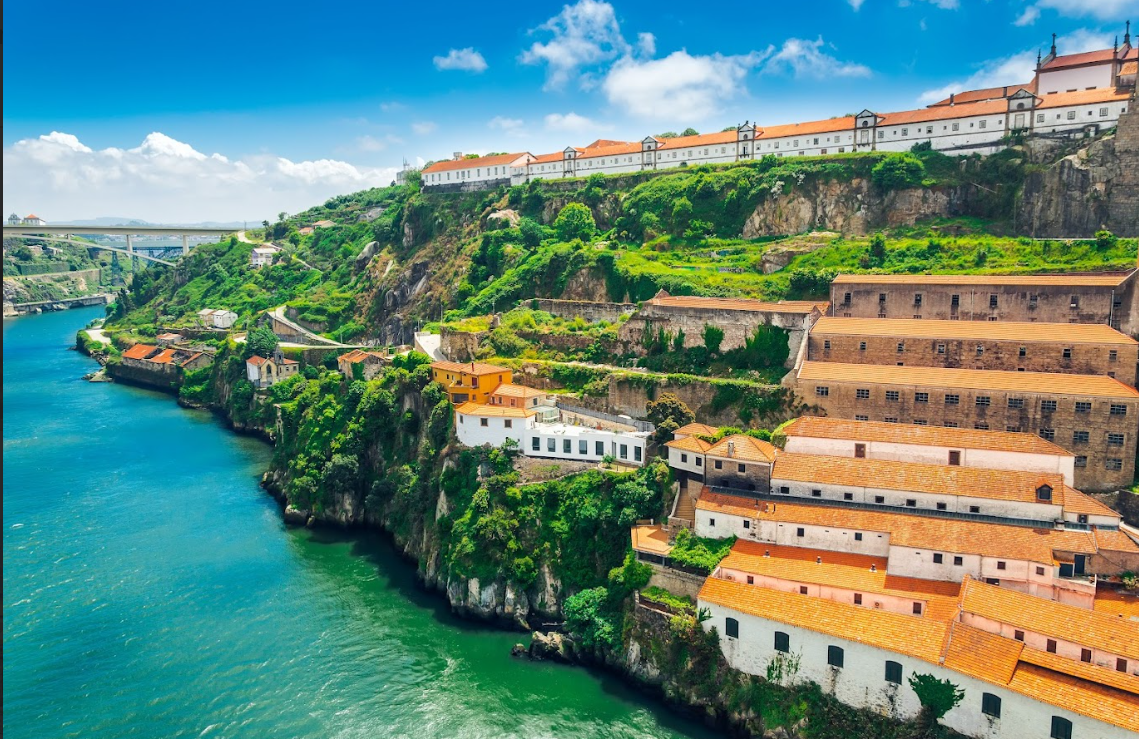 2024. április 2-6.(5 nap/4 éjszaka)439.000 Ft-tól/főTőzsdepalota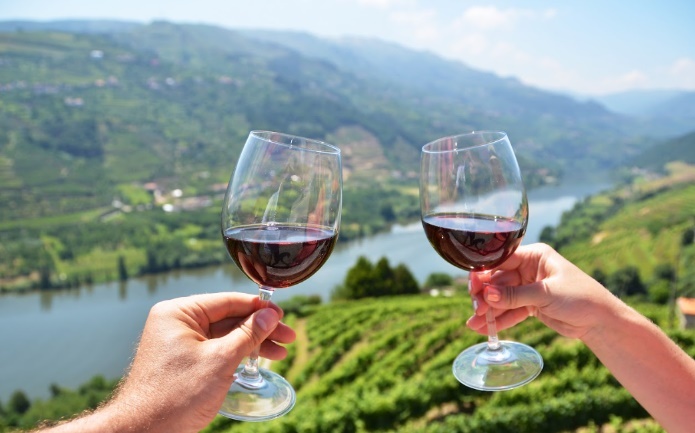 Szent Ferenc templomRibiera negyedhajókirándulásVila Nova de Gaia borkóstolóSao Bentó állomásSabrosa-birtokA részvételi díj a következő szolgáltatások árát tartalmazza: utazás repülőgéppel Bécs – Portó – Bécs útvonalon közvetlen repülőjárattal turista osztályon, 1 db feladott poggyásszal, transzferek légkondicionált autóbusszal, 4 éjszakai szállás helyi négycsillagos szálloda kétágyas szobáiban reggelivel, egy ebéd italfogyasztás nélkül, transzferek és a megadott programok Portóban, magyar idegenvezető az utazás teljes időtartamára.A részvételi díjon felül fizetendő:	félpanzió felára (4 vacsora italfogyasztás nélkül), baleset-, betegség- és poggyászbiztosítás, útlemondási biztosítás, igény szerint transzfer a bécsi repülőtérre.További részletekről érdeklődjék irodánkban!